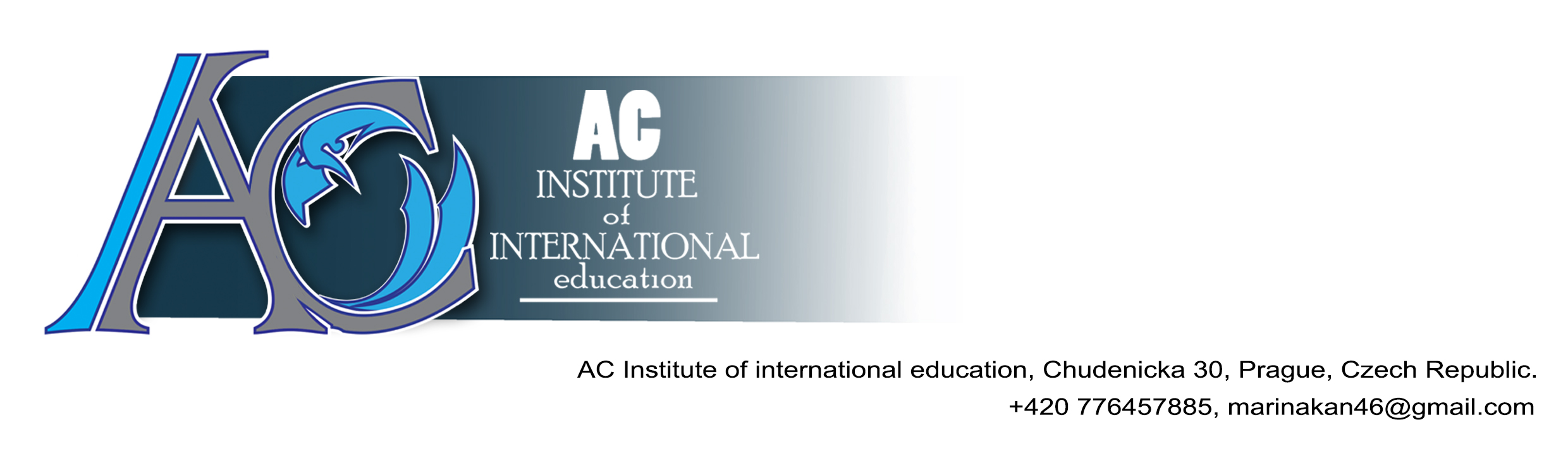 Уважаемые коллеги!!!AC institute of international education,  совместно с Карловым университетом в Праге проводит в он-лайн формате IIю Международную конференцию «Modern science. Management and standards of scientific research»     «Современная наука. Управление и стандарты научных исследований»20-21  октября  2020 годаСтатьи участников конференции будут опубликованы в электронном сборнике конференции с указанием DOIВСЕ УЧАСТНИКИ КОНФЕРЕНЦИИ ПОЛУЧАТ СЕРТИФИКАТ!Сборник в электронном варианте будет доступен с 30 ноября 2020 г, печатный вариант по запросу участников конференции. Cайт конференции - https://marinakan46.wixsite.com/mysite-1 Основные направления работы конференцииУникальная возможность в период мировой пандемии, принять участие в международной конференции , в дистанционном формате! Молодые учёные, магистранты и докторанты имеют возможность выступить с докладом и опубликовать статью по результатам собственных исследований. Профессорско-преподавательский состав - для вас открыта онлайн площадка для ваших докладов и публикаций. Основные направления конференции — Современная наука, методология, стандарты, управление научных исследований.Материалы конференции направляются по адресу: marinakan46@gmail.comОкончание приёма материалов - 1 ноября  2020 г.Тема письма: «International conference, Фио автора».К письму прикрепляются файлы с материалами для публикации и анкетой участника конференции. В имени файла с тезисами необходимо указать  фамилию первого автора (Иванов).  В имени файла анкеты необходимо указать фамилию автора (анкета-Иванов).  После отправки письма в  течение суток будет выслан наш ответ и подробная инструкция по проведению платежа. В случае, если вы не получили ответ, отправьте запрос повторно.ОРГАНИЗАЦИОННЫЙ ВЗНОС СОСТАВЛЯЕТ 60 евро. Публикация тезисов и участие — 25 евро Публикация статьи и участие  - 90 евроРеквизиты на оплату регистрационного сбора высылаются участникам  после регистрации Оплата оргвзноса принимается до 16 ноября  2020 включительно!Требования к оформлению статьи:Указать УДК!1. Кегль (размер шрифта) – 14, гарнитура – Times New Roman; интервал – 1,5; поля по 2,2 см с справа и слева, по 2 см сверху и снизу. Обзационный отступ – 1,25 см ВЫСТАВЛЯЕТСЯ ЛИНЕЙКОЙ (Вид-линейка). Объем от 7 машинописных страниц.2. Таблицы и рисунки должны иметь заголовки. Название и номера рисунков указываются под рисунками, названия и номера таблиц – над таблицами. Таблицы, схемы, рисунки, формулы, графики не должны выходить за пределы указанных полей (шрифт в таблицах и на рисунках – не менее 11 пт). ФОРМУЛЫ ВСТАВЛЯЮТСЯ ТОЛЬКО ОБЪЕКТОМ MICROSOFT EQUATION!3. Наличие списка цитируемой литературы обязательно.4. Сноски только концевые – в квадратных скобках, с указанием номера источника в соответствии с приведенным в конце статьи списком литературы (например: [2]);5.  НЕ ИСПОЛЬЗОВАТЬ автоматическую расстановку сносок для списка использованной литературы (допустимо только для примечаний по тексту); 6.  Переносы в словах не ставить. 7. В электронном варианте каждая статья должна быть в отдельном файле.8.  Перед текстом статьи данные об авторе и статье.9.   ФИО, место работы, город, страна (см. ниже правила оформления)10.   Обязательно наличие аннотации и ключевых слов на русском (до основного текста) и английском (после списка литературы) языках.Общие требования к оформлению тезисов:Указать удк!1. Документ должен быть выполнен в формате Word, шрифт Times New Roman, кегль 14 , через 1,5 межстрочный интервал с выравниванием по ширине. Объем от 1 до 3 машинописных страниц (до 7 000 знаков, включая пробелы и список литературы).2. Тезисы должны содержать следующую выходную информацию:3. В первой строке печатается название прописными буквами полужирным шрифтом с выравниванием текста по центру.4. Через одинарный интервал курсивом по правому краю указываются инициалы и фамилия автора. На следующей строке курсивом по правому краю – страна (для участников из других стран), город, название учебного заведения, образовательной программы, курс, адрес электронной почты.5. Список использованной литературы оформляется через строку от текста (не более 5 основных источников) 6. В тезисах должны быть четко сформулированы рассматриваемая проблема, используемый подход к ее решению, изложены основные полученные результаты.7. Заявки с тезисами, не отражающими основных положений выступления, а также объемом менее 1 стр., не рассматриваются.  8. Тезисы должны быть написаны грамотно, без орфографических, пунктуационных и стилистических ошибок. Автор несет ответственность за научное содержание и изложение материала.